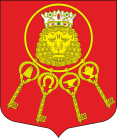 Внутригородское муниципальное образование Санкт-Петербурга муниципальный округ Владимирский округМУНИЦИПАЛЬНЫЙ СОВЕТ(МС МО МО Владимирский округ)Правды ул., д. 12, Санкт-Петербург, 191119, т/ф +7(812)713-27-88, +7(812)710-89-41, e-mail: sovetvo@mail.ru сайт: владимирскийокруг.рф, ИНН 7825691873 КПП 784001001 ОКТМО 40913000 ОГРН 1037843052939РЕШЕНИЕВ связи с досрочным прекращением полномочий члена избирательной комиссии внутригородского муниципального образования Санкт-Петербурга муниципальный округ Владимирский округ с правом решающего голоса Балаяна Александра Александровича, в соответствии с Федеральным законом от 12.06.2002 №67-ФЗ «Об основных гарантиях избирательных прав и права на участие в референдуме граждан Российской Федерации», Законом Санкт-Петербурга от 21.05.2014 № 303-46 «О выборах депутатов муниципальных советов внутригородских муниципальных образований Санкт-Петербурга», Уставом внутригородского муниципального образования Санкт-Петербурга муниципальный округ Владимирский округ Муниципальный Совет внутригородского муниципального образования  Санкт-Петербурга муниципальный округ Владимирский округ (далее – Муниципальный Совет) принимает Решение:1.	Назначить членом избирательной комиссии внутригородского муниципального образования Санкт-Петербурга муниципальный округ Владимирский округ с правом решающего голоса состава 2017-2022 гг:Френкель Леокадию Викентьевну, 1968 года рождения, предложенную Санкт-Петербургским региональным отделением Политической партии «Российская объединенная демократическая партия «ЯБЛОКО».2.Настоящее Решение вступает в силу после официального опубликования (обнародования).3.Копию настоящего Решения направить в Санкт-Петербургскую избирательную комиссию.4. Копию  настоящего  Решения направить в  избирательную  комиссию внутригородского муниципального образования Санкт-Петербурга муниципальный округ Владимирский округ.5. Разместить настоящее Решение на сайте МО МО Владимирский округ (http://владимирскийокруг.рф).6. Контроль за исполнением настоящего Решения возложить на Главу муниципального образования Плюснина И.И.Глава муниципального образования	                                                            И.И. ПлюснинСекретарь Муниципального Совета						   Л.Н. Авдеева15 мая 2019 № 13О назначении члена избирательной комиссии внутригородского муниципального образования Санкт-Петербурга муниципальный округ Владимирский округ с правом решающего голоса 